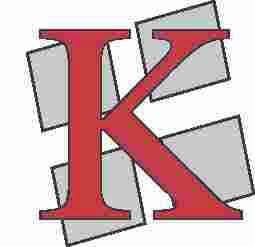 КОМОРА ЗДРАВСТВЕНИХ УСТАНОВА СРБИЈЕБЕОГРАД, Хајдук Вељков венац 4-6Тел.: 3622-523, 3622-524Број: 131-2/14Датум: 12.03.2014. године  ИЗВЕШТАЈ О ЕЛЕКТРОНСКОМ ИЗЈАШЊАВАЊУ ЧЛАНОВА УПРАВНОГ ОДБОРА КОМОРЕ ЗДРАВСТВЕНИХ УСТАНОВА СРБИЈЕ ОД 10.03-12.03.2014. ГОДИНЕПредседник Управног одбора Коморе здравствених установа Србије проф. др Георгиос Константинидис је дана 10.03.2014. године, а на основу члана 29. Пословника о раду Управног одбора, упутио члановима Управног одбора Коморе позив за електронско изјашњавање, на основу иницијативе Надзорног одбора Коморе да се приступи измени и допуни члана 6. Статута Коморе.   Предмет e-maila био је предлог Одлуке да се измени члан 6. став 1. Статута Коморе, који регулише делатност Коморе. Циљ допуне делатности је да се промени шифра делатности, како би Комора и формално, у Класификацији делатности, била сврстана у удружења пословних субјеката (недобитну организацију) из Уредбе о класификацији делатности („Сл. гласник РС“, бр. 54/10), са делатношћу која се води под шифром 94.11, а истовремено и усагласила шифру делатности са делатношћу коју, у суштини, и обавља. Измена Статута Коморе у поменутом смислу услов је и да Привредни суд у Београду, где је Комора регистрована, промени назив и шифру делатности. Тиме би Комора и правно била сврстана у недобитне организације, што фактички све време постојања и јесте.  Чланови Управног одбора позвани су да се изјасне о оваквом предлогу Одлуке.У предвиђеном року од два дана од дана пријема електронског позива за изјашњавање, изјаснила су се 32 члана Управног одбора Коморе и сви су гласали „ЗА“. Будући да је позитивно гласала већина од укупног броја чланова Управног одбора (већину чини 27 чланова од 53 укупно), сматра се да је предложена Одлука донета.                                                                   ПРЕДСЕДНИК УПРАВНОГ ОДБОРА                                                                        проф. др Георгиос Константинидис